BIO5 CHESS CLUBBlitz Chess Tournament + Special Lecture     March 15th, 2013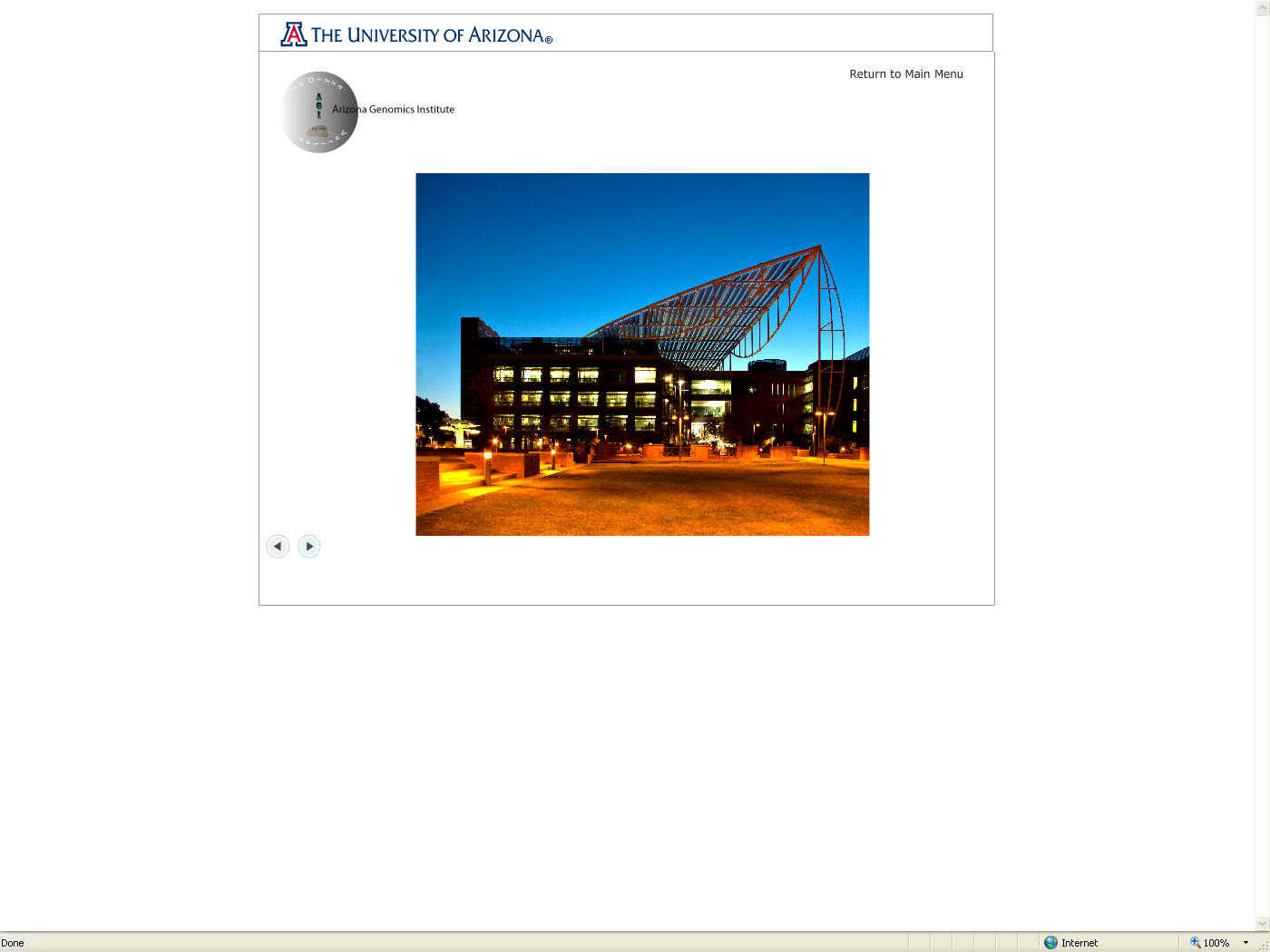 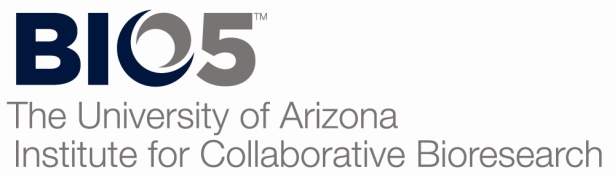 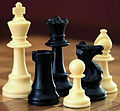 LOCATION: Keating Bio Research Building at the University of Arizona, 1757 East Helen Street, Tucson, AZ.FRIDAY SCHEDULE: SPECIAL LECTURE:  6:00-6:45 PM – AZ State Champion IM Levon Altounian will answer questions and do a lesson for tournaments level players.BLITZ TOURNAMENT DESCRIPTION: 5 rounds, double Swiss –open to all, USCF rating will be used for pairing and prize determination only. BLITZ REGISTRATION: 7:00 PM Registration; 7:15 PM Round One starts.PRIZES: 1ST PLACE: $40 / 2ND PLACE: $25 / 3RD PLACE / $15 in Open section.$15 for best performance U1800, U1500, U1200 and U900 categories.IM Levon Altounian’s participation is guaranteed. He is not eligible for prize money.Cash prize fund is based on 30 entries. 50% Guaranteed.INFORMATION: Lena Sheveleva (520) 609-8325 or lena.shevelev@gmail.com REGISTRATION: On Site only; Entry Fee: $5 